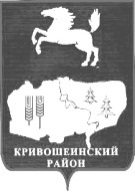  АДМИНИСТРАЦИЯ КРИВОШЕИНСКОГО РАЙОНАПОСТАНОВЛЕНИЕс. КривошеиноТомской области16.09.2011				                                                    №    548В соответствии с пунктами 3 и 4 статьи 69.2 Бюджетного кодекса Российской Федерации, подпунктом 2) пункта 7 статьи 9.2 Федерального закона от 12 января 1996 года N 7-ФЗ "О некоммерческих организациях" ПОСТАНОВЛЯЮ:1. Утвердить Порядок и условия формирования и финансового обеспечения муниципального задания  муниципальным учреждениям муниципального образования Кривошеинский район согласно приложению N 1 к настоящему постановлению.2. Утвердить форму перечня муниципальных услуг (работ), оказываемых (выполняемых)  муниципальными учреждениями муниципального образования Кривошеинский район в качестве основных видов деятельности, согласно приложению N 2 к настоящему постановлению.3. Финансовому отделу Администрации Кривошеинского района (И.В. Ерохина):1) утвердить примерную форму соглашения о порядке предоставления субсидии на финансовое обеспечение выполнения муниципального задания;2) в срок до 10 октября 2011 года на основании сведений, представленных главными распорядителями бюджетных средств, разработать перечень муниципальных услуг (работ), оказываемых (выполняемых) районными муниципальными учреждениями в качестве основных видов деятельности (далее - Перечень), по форме согласно приложению N 2 к настоящему постановлению. Перечень утверждается распоряжением Администрации Кривошеинского района и подлежит размещению в сети Интернет на официальном сайте Администрации Кривошеинского  района.4. Главным распорядителям бюджетных средств в срок до 1 октября 2011 года представить в Финансовый отдел  Администрации Кривошеинского района сведения, необходимые для разработки Перечня;5. Настоящее постановление распространяется на правоотношения, возникшие с 1 июля 2011 года и применяется к муниципальным казенным, бюджетным и автономным учреждениям муниципального образования Кривошеинский район.6. Признать утратившим силу постановление Администрации Кривошеинского района от 31.12.2008г. №688 «Об утверждении консолидированного перечня муниципальных услуг оказываемых населению Кривошеинского района за счет средств местного бюджета».7.Контроль за исполнением настоящего постановления возложить на заместителя Главы Кривошеинского района по экономическим вопросам и реальному сектору экономики С. А. Тайлашева.Глава Кривошеинского района                                                               А.В. РазумниковЕрохина Ирина Викентьевна8-38251-21367Направить:Финотдел, Экономический отделАдминистрацияРУО, ЦРБ, МЦКС, ЦМБСельские поселения-7,ПрокуратураПриложение № 1 к Постановлению АдминистрацииКривошеинского района от 16.09.2011г. № 548ПОРЯДОК И УСЛОВИЯ  ФОРМИРОВАНИЯ И ФИНАНСОВОГО ОБЕСПЕЧЕНИЯ   МУНИЦИПАЛЬНОГО ЗАДАНИЯ  МУНИЦИПАЛЬНЫМ УЧРЕЖДЕНИЯМ МУНИЦИПАЛЬНОГО ОБРАЗОВАНИЯ КРИВОШЕИНСКИЙ РАЙОН1. Настоящее Положение устанавливает порядок формирования и финансового обеспечения выполнения муниципального задания на оказание муниципальных услуг (выполнение работ) (далее - муниципальное задание)  муниципальными бюджетными и  муниципальными автономными учреждениями, а также  муниципальными казенными учреждениями, в отношении которых принято решение  органа Администрации Кривошеинского района, осуществляющего бюджетные полномочия главного распорядителя средств районного бюджета, о формировании им муниципального задания.Муниципальное задание формируется в соответствии с основными видами деятельности, предусмотренными учредительными документами  муниципальных  учреждений.2. Муниципальное  задание устанавливает показатели, характеризующие качество и (или) объем (содержание) муниципальной услуги (работы), а также порядок ее  оказания (выполнения).Муниципальное задание формируется по форме согласно Приложению №1 к настоящему Порядку.При установлении  муниципальному учреждению муниципального задания на оказание нескольких муниципальных услуг (выполнение нескольких работ) муниципальное задание формируется из нескольких разделов, каждый из которых должен содержать требования к оказанию одной муниципальной услуги (выполнению одной работы).При установлении  муниципальному учреждению муниципального задания одновременно на оказание муниципальной(ых) услуги (услуг) и выполнение работы (работ) муниципальное задание формируется из двух частей, каждая из которых должна содержать отдельно требования к оказанию муниципальной услуги (услуг) и выполнению работы (работ).3. Муниципальное задание формируется при составлении проекта  бюджета муниципального образования Кривошеинский район на очередной финансовый год и на плановый период и утверждается в срок не позднее одного месяца со дня его (бюджета) утверждения  Думой Кривошеинского района в отношении:1) муниципальных казенных учреждений - главными распорядителями бюджетных средств  бюджета, в ведении которых находятся  муниципальные казенные учреждения;2)  муниципальных бюджетных и  муниципальных автономных учреждений -  органами Администрации Кривошеинского района, осуществляющими функции и полномочия учредителя в отношении  муниципальных бюджетных и (или)  муниципальных автономных учреждений.4.   Муниципальное задание формируется на срок до одного года в случае утверждения бюджета на очередной финансовой год и на срок до трех лет в случае утверждения бюджета на очередной финансовый год и плановый период.5. Муниципальное задание формируется на основе перечня муниципальных услуг (работ), оказываемых (выполняемых)  муниципальными учреждениями муниципального образования Кривошеинский район в качестве основных видов деятельности, утвержденного распоряжением Администрации Кривошеинского района, и показателей качества муниципальных услуг в случае их утверждения главным распорядителем средств районного бюджета, в ведении которого находятся районные муниципальные казенные учреждения, либо исполнительным органом муниципальной власти Кривошеинского района, осуществляющим функции и полномочия учредителя в отношении районных муниципальных бюджетных или районных муниципальных автономных учреждений.6. Финансовое обеспечение выполнения муниципального задания осуществляется в пределах бюджетных ассигнований, предусмотренных в  бюджете муниципального образования Кривошеинский район на соответствующие цели.7. Финансовое обеспечение выполнения муниципального задания  муниципальным казенным учреждением осуществляется в соответствии с показателями бюджетной сметы этого учреждения.8. Главные распорядители бюджетных средств, в ведении которых находятся  муниципальные казенные учреждения, при определении показателей бюджетной сметы вправе использовать нормативные затраты на оказание соответствующих муниципальных услуг и нормативные затраты на содержание имущества, переданного на праве оперативного управления  муниципальному казенному учреждению.  Расчет  указанных затрат производится в соответствии с Порядком  определения нормативных затрат на исполнение муниципального задания казенными учреждениями, утвержденным Приложением №2 к настоящему Порядку.9. Финансовое обеспечение выполнения муниципального задания  муниципальным бюджетным или  муниципальным автономным учреждением осуществляется в виде субсидии из  бюджета муниципального образования Кривошеинский район.10. Размер субсидии рассчитывается на основании нормативных затрат на оказание (выполнение) муниципальных услуг (работ)  в рамках муниципального задания и нормативных затрат на содержание недвижимого имущества и особо ценного движимого имущества, закрепленного за муниципальным бюджетным учреждением или муниципальным автономным учреждением или приобретенного  муниципальным бюджетным учреждением или  муниципальным автономным учреждением за счет средств, выделенных ему учредителем на приобретение такого имущества (за исключением имущества, сданного в аренду), а также на уплату налогов, в качестве объекта налогообложения по которым признается указанное имущество, в том числе земельные участки.Порядок определения объема и условия предоставления субсидий муниципальным бюджетным и муниципальным автономным учреждениям на возмещение нормативных затрат, связанных с оказанием (выполнением) ими в соответствии с муниципальным заданием муниципальных услуг (работ) утверждается Администрацией Кривошеинского района. 11. В случае внесения изменений в правовые акты, на основании которых было сформировано муниципальное задание, а также изменения размера бюджетных ассигнований, предусмотренных в  бюджете для финансового обеспечения выполнения муниципального задания, в муниципальное задание могут быть внесены изменения, которые утверждаются главными распорядителями бюджетных средств, в ведении которых находятся  муниципальные казенные учреждения, либо органами Администрации  Кривошеинского района, осуществляющими функции и полномочия учредителя в отношении  муниципальных бюджетных или  муниципальных автономных учреждений.Изменение объема субсидии, предоставленной из бюджета  муниципальному бюджетному или  муниципальному автономному учреждению на финансовое обеспечение выполнения муниципального задания (далее – субсидия), в течение срока его выполнения осуществляется только при соответствующем изменении муниципального задания.12. При оказании муниципальными бюджетными или  муниципальными автономными учреждениями муниципальных услуг (выполнении работ) гражданам и юридическим лицам за плату в пределах установленного муниципального задания размер субсидии рассчитывается с учетом средств, планируемых к поступлению от потребителей указанных услуг (работ).13. Субсидия перечисляется в установленном порядке на лицевой счет  муниципального бюджетного или автономного учреждения, открытый в Финансовом отделе Администрации Кривошеинского района.14. Предоставление  муниципальному бюджетному или  муниципальному автономному учреждению субсидии в течение финансового года осуществляется на основании Соглашения о порядке предоставления субсидии на финансовое обеспечение выполнения муниципального задания, заключаемого органом Администрации Кривошеинского района, осуществляющим функции и полномочия учредителя в отношении  муниципального бюджетного или  муниципального автономного учреждения, и муниципальным бюджетным или  муниципальным автономным учреждением в соответствии с примерной формой, утверждаемой Финансовым отделом Администрации Кривошеинского района.Указанное Соглашение определяет права, обязанности и ответственность сторон, в том числе объем и периодичность перечисления субсидии в течение финансового года.15. Контроль за выполнением  муниципальными казенными учреждениями муниципальных заданий осуществляют главные распорядители бюджетных средств,  в ведении которых находятся  муниципальные казенные учреждения.16. Контроль за выполнением  муниципальными бюджетными или муниципальными автономными учреждениями муниципальных заданий осуществляют органы Администрации Кривошеин6ского района, осуществляющие функции и полномочия их учредителя.17. Муниципальные задания и отчеты об их исполнении, за исключением сведений, отнесенных к государственной тайне, могут быть размещены на официальных сайтах в сети Интернет главных распорядителей бюджетных средств, в ведении которых находятся  муниципальные казенные учреждения, и органов Администрации Кривошеинского района, осуществляющих функции и полномочия учредителя в отношении  муниципальных бюджетных или районных муниципальных автономных учреждений.Приложение№1 к Порядку и условиям формирования и финансового обеспечения муниципального задания муниципальнымучреждениям муниципального образования Кривошеинский район Утверждаю                                  ____________________________________________________________(подпись, Ф.И.О. руководителя  главного распорядителя бюджетных  средств,  в ведении которого находится муниципальное  казенное учреждение/ Органа Администрации Кривошеинского района, осуществляющего функции и полномочия учредителя в отношении  муниципального бюджетного или муниципального автономного учреждения)                                  «__» ________ ____ г.                          Муниципальное задание           ________________________________________________________________________(Наименование  муниципального учреждения)на ____________ год и на плановый период ____ и ____ годов <1>ЧАСТЬ 1(при установлении муниципального задания на выполнение муниципальной(ых) услуги (услуг) и работы (работ))РАЗДЕЛ 1 _____________________________________(При наличии 2 и более разделов)1. Наименование муниципальной услуги __________________________________________2. Потребители муниципальной услуги ___________________________________________3. Показатели,  характеризующие  объем  и  (или)  качество  муниципальной услуги3.1. Показатели, характеризующие качество муниципальной услуги3.2. Объем муниципальной услуги (в натуральных показателях)4. Порядок оказания муниципальной услуги4.1.   Нормативные    правовые    акты,   регулирующие   порядок   оказания  муниципальной услуги ____________________________________________________    Порядок  информирования  потенциальных  потребителей  муниципальнойуслуги5. Основания для досрочного прекращения исполнения муниципального задания_____________________________________________________________________________6. Предельные цены (тарифы) на оплату  муниципальной  услуги  в  случаях, если предусмотрено их оказание на платной основе 6.1. Нормативный правовой акт, устанавливающий цены (тарифы)  либо  порядоких установления ___________________________________________________________6.2. Орган, устанавливающий цены (тарифы) _________________________________6.3. Значения предельных цен (тарифов)7. Порядок контроля за исполнением муниципального задания8. Требования к отчетности об исполнении муниципального задания8.1. Форма отчета об исполнении муниципального задания8.2. Сроки представления отчетов  об  исполнении  муниципального  задания_____________________________________________________________________________8.3. Иные требования к отчетности об  исполнении  муниципального  задания9. Иная информация, необходимая для исполнения  (контроля  за  исполнением)муниципального заданияЧАСТЬ 2(формируется при установлении муниципального задания на выполнение муниципальной(ых) работы (работ) и содержит требования  к выполнению работы (работ)РАЗДЕЛ 1 _____________________________________(При наличии 2 и более разделов)1. Наименование муниципальной работы __________________________________________2. Характеристика работы3. Основания для досрочного прекращения муниципального задания __________________4. Порядок контроля за исполнением муниципального задания5. Требования к отчетности об исполнении муниципального задания5.1. Форма отчета об исполнении муниципального задания5.2. Сроки представления отчетов об исполнении муниципального задания ________________________________________________5.3. Иные требования к отчетности об исполнении муниципального задания _______________________________________________6. Иная информация, необходимая для исполнения (контроля за исполнением) муниципального задания<1> Для образовательных учреждений с учетом действия соответствующих образовательных программ.<2> Значения на отчетный финансовый год могут быть детализированы по временному интервалу (месяц, квартал).Приложение №2 к Порядку и условиям формирования и финансового обеспечения муниципальногозадания муниципальным учреждениям муниципальногообразования Кривошеинский районПОРЯДОК определения нормативных затрат на исполнение муниципального задания казенными учреждениями1. Нормативные затраты на исполнение муниципального задания казенными учреждениями  определяются как сумма нормативных затрат на оказание (выполнение) всех оказываемых (выполняемых) услуг (работ) – далее – нормативные затраты.2. Нормативные затраты определяются на основании расчета экономически обоснованных затрат материальных и трудовых ресурсов  с учетом требований к качеству услуги (работы) , а также с учетом расчетно-нормативных затрат на оказание услуги (работы).  В состав нормативных затрат не включаются расходы на строительство и приобретение объектов движимого и недвижимого имущества, на проведение капитального ремонта зданий и сооружений, на реализацию долгосрочных целевых программ, на обеспечение выполнения публичных нормативных обязательств.При определении нормативных затрат на очередной финансовый год и плановый период учитываются особенности планирования бюджетных ассигнований в соответствии с утвержденной Методикой планирования бюджетных ассигнований.3. Нормативные затраты учреждения делятся на прямые затраты, непосредственно связанные с оказанием (выполнением) услуги (работы) и потребляемые в процессе ее предоставления, и накладные затраты (косвенные), необходимые для обеспечения деятельности учреждения в целом, но не потребляемые непосредственно в процессе оказания услуги (работы).4. К затратам, непосредственно связанным с оказанием (выполнением) услуги (работы), относятся:-затраты на основной персонал, непосредственно участвующий в процессе оказания (выполнения) услуги (работы);-материальные запасы, полностью потребляемые в процессе оказания услуги (работы);-прочие расходы, непосредственно связанные с оказанием (выполнением) услуги (работы) – при наличии.5. К накладным затратам относятся те виды затрат, которые необходимы для обеспечения деятельности учреждения в целом, но не потребляются непосредственно в процессе оказания (выполнения) услуги (работы):-затраты на административно-управленческий, хозяйственный, вспомогательный персонал учреждения, не участвующий непосредственно в процессе оказания (выполнения)  услуги (работы); -затраты общехозяйственного назначения, связанные с приобретением материальных запасов, оплатой услуг связи, транспортных услуг, коммунальных услуг, обслуживанием, ремонтом объектов  имущества,  переданного учреждению на праве оперативного управления ;- прочие накладные расходы.         6.    Затраты на основной персонал (ЗОП) включают в себя:- нормативные затраты на оплату труда с учетом страховых взносов  в государственные внебюджетные фонды (далее – страховые взносы) основного персонала;- нормативные затраты на командировки, обучение основного персонала, связанные с выполнением задания;-суммы вознаграждения сотрудников, привлекаемых по гражданско-правовым договорам из числа основного персонала;- прочие затраты на основной персонал.7.  Затраты на приобретение материальных запасов и услуг, полностью потребляемых в процессе оказания платной услуги (МЗ), включают в себя:-затраты на мягкий инвентарь;-затраты на приобретение расходных материалов для оргтехники;-затраты на другие материальные запасы (канцтовары, медикаменты и перевязочные средства, продукты питания и пр.).8.  Объем накладных затрат (НЗ) относится на нормативные затраты пропорционально затратам на оплату труда с учетом страховых взносов основного персонала, непосредственно участвующего в процессе оказания (выполнения) услуг (работ):9.   Затраты на административно-управленческий, хозяйственный и вспомогательный персонал включают в себя:- нормативные затраты на оплату труда с учетом страховых взносов административно-управленческого, хозяйственного и вспомогательного персонала;-нормативные затраты на командировки, обучение административно-управленческого, хозяйственного и вспомогательного персонала;- прочие затраты на административно-управленческий, хозяйственный и вспомогательный персонал – при наличии.10.  Затраты общехозяйственного назначения включают в себя:-затраты на материальные и информационные ресурсы, затраты на услуги в области информационных технологий (в том числе приобретение неисключительных (пользовательских) прав на программное обеспечение);- нормативные затраты на коммунальные услуги, услуги связи, транспорта, затраты на услуги банков, затраты на прочие услуги, потребляемые учреждением ;-затраты на содержание и текущий ремонт  имущества, переданного учреждению на праве оперативного управления, в том числе затраты на охрану, затраты на противопожарную безопасность, затраты на текущий ремонт по видам основных фондов, затраты на содержание прилегающей территории, затраты на арендную плату за пользование имуществом (в случае если аренда необходима для оказания услуги и (или) выполнения работы), затраты на уборку помещений, на содержание транспорта, санитарную обработку помещений и др.	11.   Нормативные затраты на оплату труда и начисления на выплаты по оплате труда определяются с учетом потребности в количестве штатных единиц (ставок персонала) и действующей системы оплаты труда. Общее количество штатных единиц ( ставок персонала) не может превышать утвержденную предельную штатную численность работников.	12.   Нормативные затраты на коммунальные услуги определяются исходя из нормативных объемов потребления коммунальных услуг в натуральном выражении  и утвержденных тарифов с учетом требований обеспечения энергоэффективности и энергосбережения и поправкой на расширение состава используемого имущества (при необходимости).   13.   Объем финансового обеспечения выполнения муниципального задания, определяемый на основании нормативных затрат, не должен превышать объем бюджетных ассигнований, предусмотренных на указанные цели сводной бюджетной росписью и бюджетной росписью главного распорядителя бюджетных средств на соответствующий финансовый год.Приложение № 2 к Постановлению АдминистрацииКривошеинского района от 16.09.2011г. № 548ФОРМАперечня муниципальных услуг (работ), оказываемых(выполняемых муниципальными учреждениями муниципального образования Кривошеинский район в качестве основных видов деятельности--------------------------------(*)  - поля, обязательные для заполненияО порядке и условиях формирования и финансового обеспечения муниципального задания муниципальным учреждениям муниципального образования Кривошеинский район

Наиме- 
нование
пока-  
зателя 


Единица 
измерения


Формула
расчетаЗначения показателей качества    
муниципальной услугиЗначения показателей качества    
муниципальной услугиЗначения показателей качества    
муниципальной услугиЗначения показателей качества    
муниципальной услугиЗначения показателей качества    
муниципальной услугиИсточник 
информации
о значении
показателя
(исходные 
данные для
ее   расчета) 

Наиме- 
нование
пока-  
зателя 


Единица 
измерения


Формула
расчетаотчет-
ный   
финан-
совый 
год   теку- 
щий   
финан-
совый 
год   оче-  
редной
финан-
совый 
год  <2>    первый 
год    
плано- 
вого   
периодавторой 
год    
плано- 
вого   
периодаИсточник 
информации
о значении
показателя
(исходные 
данные для
ее   расчета) 1.     2.     


Наименование
показателя

Единица
изме-  
ренияЗначения показателей объема       
муниципальной услугиЗначения показателей объема       
муниципальной услугиЗначения показателей объема       
муниципальной услугиЗначения показателей объема       
муниципальной услугиЗначения показателей объема       
муниципальной услуги

Источник 
информации
о значении
показателя


Наименование
показателя

Единица
изме-  
ренияотчет-
ный   
финан-
совый 
год   теку- 
щий   
финан-
совый 
год   оче-   
редной 
финан- 
совый  
год<2>   первый  
год   
планового
периода второй  
год   
планового
периода 

Источник 
информации
о значении
показателя1.          2.          Способ информированияСостав размещаемой (доводимой)
информации          Частота обновления 
информации     1.                   2.                   Наименование муниципальной услугиЦена (тариф), единица измерения1.                                 2.                                 
Формы контроля
ПериодичностьОрганы Администрации Кривошеинского района, осуществляющие контроль за оказанием муниципальной услуги1.            2.            


Наименование
показателя 


Единица 
измеренияЗначение, 
утверж-   
денное в  
муниципаль-ном    
задании на
отчетный  
финансовый
год       

Фактическое
значение  
за отчетный
финансовый 
год    

Характеристика 
причин     
отклонения от 
запланированных
значений    
Источник(и)
информации 
о     
фактическом
значении  
показателя 1.          2.          

Наименование
работы

Содержание
работыПланируемый результат выполнения работыПланируемый результат выполнения работыПланируемый результат выполнения работыПланируемый результат выполнения работыПланируемый результат выполнения работы

Наименование
работы

Содержание
работы
отчетный
годтекущий  
финансовый
годочередной
финан-   
совый годпервый  
год   
планового
периодавторой  
год   
планового
периода1.          2.          
Формы контроля
ПериодичностьОрганы Администрации Кривошеинского района, осуществляющие контроль за 
исполнением муниципального задания1.            2.            Результат, запланированный
в муниципальном задании 
на отчетный финансовый годФактические результаты,
достигнутые в отчетном 
финансовом годуИсточник(и) информации
о фактически    достигнутых      
результатах1.2.                        




NN


Наименование  
муниципальной
услуги (работы)
<*>      


Категории   
потребителей  
муниципальной
услуги (работы)
<*>      Перечень и
единицы   
изменения 
показа-   
телей     
объема    
муниципаль-
ной    
услуги    
(работы)  
<*>       

Показатели,
характе-   
ризующие   
качество   
муниципаль- 
ной     
услуги (работы)    Наименования    
муниципальных
учреждений,
оказывающих  
муниципальную
услугу     
(выполняющих  
работу) <*>  1 2       3       4     5     6       